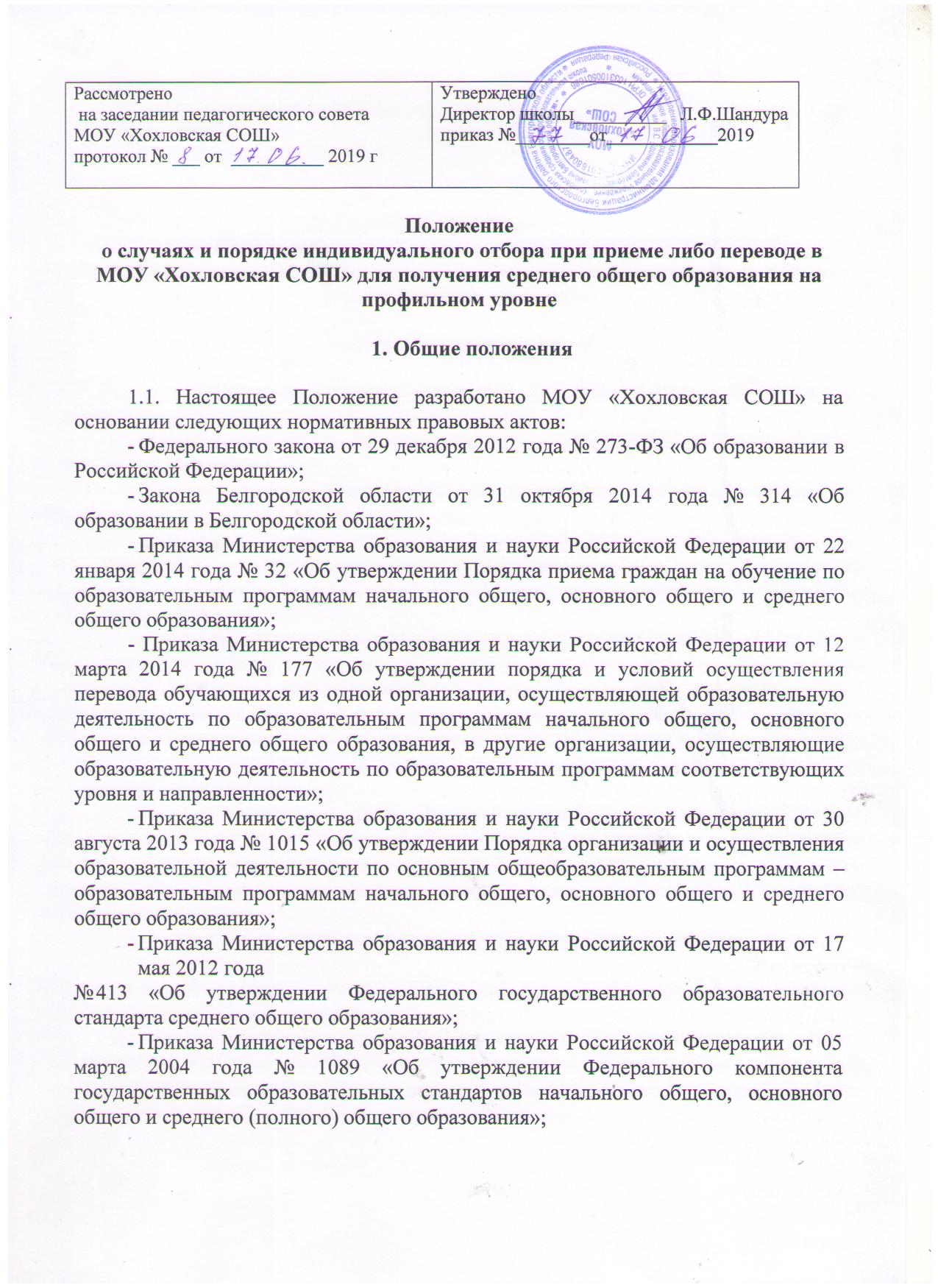 Приказ Министерства образования Российской Федерации от 9 марта 2004 года № 1312 «Об утверждении федерального базисного учебного плана и примерных учебных планов для образовательных учреждений Российской Федерации, реализующих программы общего образования»;Постановления Главного государственного санитарного врача Российской Федерации от 29 декабря 2010 года № 189 «Об утверждении СанПиН 2.4.2.2821-10 «Санитарно-эпидемиологические требования к условиям и организации обучения в общеобразовательных учреждениях»;Приказом департамента образования Белгородской области» от 15.05.2019 г. № 1379 «О случаях и порядке организации индивидуального отбора при приеме либо переводе в государственные и муниципальные образовательные организации для получения основного общего и среднего общего образования 	с углубленным изучениям отдельных учебных предметов или для профильного обучения Белгородской области».1.2.	Настоящее Положение определяет случаи и порядок организации проведения индивидуального отбора обучающихся при приеме либо	переводе в МОУ «Хохловская СОШ» для получения среднего общего образования на профильном уровне (далее – индивидуальный отбор).1.3. Индивидуальный отбор в МОУ «Хохловская СОШ» осуществляется вне зависимости от проживания обучающегося на территории, за которой закреплена общеобразовательная организация.1.4. МОУ	«Хохловская СОШ» самостоятельно разрабатывает и утверждает критерии оценки образовательных достижений обучающихся (Карта оценки образовательных достижений) и, начиная, с 2020 года размещает их на сайте образовательной организации до 20 февраля текущего года. (Приложение № 1).1.5. МОУ «Хохловская СОШ» при осуществлении индивидуального отбора обучающихся обеспечивает соблюдение прав граждан на получение общего образования, установленных законодательством Российской Федерации и Белгородской области, гласность и открытость процедуры и результатов индивидуального отбора.Порядок приема заявлений на участие в индивидуальном отборе при приеме в МОУ «Хохловская СОШ» для получениясреднего общего образования на профильном уровне2.1. Участниками индивидуального отбора могут быть все лица, имеющие право на получение общего образования соответствующего уровня, проживающие на территории Белгородской области (далее – обучающиеся), в соответствии с действующим законодательством Российской Федерации и Белгородской области в сфере образования.2.2. МОУ «Хохловская СОШ» обеспечивает информирование обучающихся, родителей (законных представителей) о количестве мест в классах (группах), реализующих программы среднего общего образования профильного обучения, о сроках, времени, месте подачи заявлений через официальный сайт образовательного учреждения, ученические и родительские собрания, информационные стенды не позднее 30 календарных дней до начала приема.2.3. Прием заявлений на участие в индивидуальном отборе осуществляется при условии, если ребенок имел итоговые отметки «хорошо» и «отлично» за предыдущий год обучения по предметам, соответствующим профильным предметам учебного плана образовательной организации, и получил отметку «хорошо» или «отлично» на экзамене в форме основного государственного экзамена (далее – ОГЭ) и (или) в форме государственного выпускного экзамена (далее – ГВЭ) не менее чем по двум из предметов, изучение которых планируется продолжить на углубленном или профильном уровне (без учета повторного прохождения).2.4. Организация индивидуального отбора осуществляется по личному заявлению родителей (законных представителей) несовершеннолетнего (далее – заявление) при предъявлении оригинала документа, удостоверяющего личность родителя (законного представителя) несовершеннолетнего обучающегося (далее – заявитель), на имя директора образовательной организации с учетом мнения ребенка (Приложение № 2) настоящего Положения).2.5. В заявлении указываются следующие сведения:а) фамилия, имя, отчество (последнее – при наличии) ребенка; б) дата и место рождения ребенка;в) фамилия, имя, отчество (последнее – при наличии) родителей (законных представителей) ребенка;г) адрес места жительства ребенка, его родителей (законных представителей); д) контактные телефоны родителей (законных представителей);е) выбираемый профиль обучения (из предложенных МОУ «Хохловская СОШ».2.6. При подаче заявления на участие в индивидуальном отборе в класс на уровне среднего общего предоставляются:заявление;аттестат об основном общем образовании государственного образца;справка об итогах государственной итоговой аттестации;портфолио (портфель достижений);предъявляют оригинал паспорта или свидетельства о рождении ребенка.2.7. Документы, предоставленные заявителем, регистрируются в журнале приема заявлений. После регистрации заявления родителям (законным представителям) ребенка выдается расписка в получении документов, содержащая следующую информацию:регистрационный номер заявления;перечень представленных документов;дата ознакомления с результатами индивидуального отбора;контактные телефоны образовательной организации.Расписка заверяется подписью должностного лица должностного лица, ответственного за прием документов, и печатью образовательной организации.2.8. Приказом образовательной организации утверждаются:- сроки начала и окончания приема заявлений, документов и материалов на участие в индивидуальном отборе (не ранее 20 июня и не позднее 15 августа текущего года);количество вакантных мест для приема.Процедура индивидуального отбора при приеме или переводе (дополнительном наборе) МОУ «Хохловская СОШ» для получения среднего общего образования профильного обучения3.1. Индивидуальный отбор при приеме или переводе в МОУ «Хохловская СОШ» для получения среднего общего образования на профильном уровне осуществляет приемная комиссия.3.2. Приемная комиссия формируется в количестве не менее пяти человек. В состав приемной комиссии входят педагогические работники, представители администрации образовательной организации.3.3. Состав приемной комиссии утверждается приказом директора образовательной организации, в том числе председатель и секретарь.3.4. Приемная комиссия осуществляет свою деятельность в форме заседаний.3.5. На заседании приемной комиссии ведется протокол, в котором фиксируются вопросы, вынесенные на рассмотрение, а также принятые по ним решения. Протокол подписывается председателем.3.7. Приемная комиссия:изучает образовательные достижения и портфолио (портфель достижений) обучающихся;оценивает в соответствии с разработанными критериями и фиксирует результаты оценки предоставленных обучающимися материалов в Карте образовательных достижений;для обучающихся, не прошедших по месту жительства государственную итоговую аттестацию по учебным предметам, являющимся профильными в учебном плане образовательной организации, проводит тестирование по предметам, выбранным для изучения на профильном уровне в формате государственной итоговой аттестации (далее – ГИА) текущего года;принимает решение о приеме обучающихся в образовательную организацию.формирует рейтинговый список обучающихся на основании результатов оценки, предоставленных обучающимися материалов.3.8. Содержанием портфолио (портфеля достижений) являются материалы, подтверждающие результативность участия обучающегося в олимпиадах, интеллектуальных и спортивных состязаниях, конкурсных мероприятиях различных уровней (муниципальном, региональном, всероссийском, международном) в области проектной и научно-исследовательской деятельности, научно-технического творчества, искусства, спорта за два предшествующих учебных года с учетом выбранного профиля.3.9. Процедура индивидуального отбора осуществляется в 3 этапа:1 этап – изучение и оценка предоставленных документов;2 этап – определение рейтинга образовательных достижений обучающихся;3 этап – принятие решения о зачислении обучающихся.Срок реализации всех этапов процедуры индивидуального отбора не должен превышать 7 рабочих дней начиная со дня, следующего за последним днем приема документов.Продолжительность каждого из этапов индивидуального отбора устанавливается школой самостоятельно.3.10. Рейтингование образовательных достижений обучающихся составляется по мере убывания набранных ими баллов и оформляется протоколом приемной комиссии.3.11. При равном количестве баллов по результатам рейтинга образовательных достижений обучающихся преимущественное право приема в классы профильного обучения имеют обучающиеся:имеющие право на первоочередное предоставление места в образовательных организациях в соответствии с законодательством Российской Федерации;с наиболее высоким средним баллом аттестата об основном общем образовании;набравшие необходимое количество баллов для зачисления на профильное обучение, в соответствии с рекомендациям Рособрнадзора (рекомендации по определению минимального количества баллов основного государственного экзамена, подтверждающих освоение обучающимися образовательных программ основного общего образования, рекомендации по переводу суммы первичных баллов за экзаменационные работы ОГЭ в пятибалную систему оценивания текущего года).3.12. По истечению сроков рейтингования достижений обучающихся приемная комиссия рекомендует список лиц к зачислению. Решение приемной комиссии оформляется протоколом.3.13. Основанием для отказа в зачислении обучающегося в образовательную организациюкласс с профильным обучением является:отсутствие свободных мест в классах (группах) с профильным обучением.3.14. Основанием для отказа в зачислении обучающегося в образовательную организацию в классы (группы) с профильным обучением является:отсутствие свободных мест в классах (группах) с профильным обучением;3.15. Дополнительный прием может быть проведен в течение года при наличии свободных мест. Дополнительный прием осуществляется на условиях и в порядке, определенных настоящим Положением.3.16. Для обучающихся, участвующих в дополнительном приеме, но не прошедших по месту жительства ГИА (промежуточную итоговую аттестацию) по учебным предметам, планируемым для изучения на углубленном уровне, проводится тестирование.3.17. Тестирование проводится по расписанию, утвержденному директором образовательной организации.3.18. Расписание тестирования доводится до сведения обучающихся, родителей (законных представителей) не позднее, чем за 10 дней до начала тестирования.3.19. Для проведения тестирования уровня знаний обучающихся создаются предметные комиссии.3.20. Состав  предметных  комиссий  утверждается  приказом  директора  образовательной организации не позднее, чем за 10 рабочих дней до начала тестирования.3.21. Предметную комиссию возглавляет председатель, назначаемый из числа высококвалифицированных преподавателей образовательной организации.3.22. Председатель предметной комиссии готовит материалы для проведения тестирования и несет ответственность за обеспечение секретности разработанных материалов.3.23. Содержание материала для тестирования разрабатывается в соответствии с кодификаторами элементов содержания и требований уровню подготовки обучающихся, освоивших основные общеобразовательные программы основного общего образования и спецификацией контрольных измерительных материалов для проведения ГИА. Количество заданий полностью соответствует демонстрационному варианту контрольных измерительных материалов для проведения ГИА текущего года.3.24. К разработанным материалам для проведения тестирования составляется пояснительная записка, включающая обоснование включенных тестовых заданий и практических работ, критерии оценивания и шкалу перевода тестовых баллов в пятибалльную систему.3.25. После приема заявлений разработанные для проведения тестирования материалы проходят экспертизу на заседании методических объединений и утверждаются приказом директора образовательной организации.3.26. После утверждения материалы для тестирования запечатываются в конверты, скрепляемые подписью директора и печатью, и хранятся в сейфе.Материалы для проведения тестирования по учебным предметам выдаются председателю предметной комиссии в день проведения экзамена за 30 минут до его начала.3.27. Группы участников тестирования формируются приказом директора образовательной организации.3.28. Баллы, полученные по результатам тестирования, включаются в оценку образовательных достижений обучающихся, вместо результатов ГИА (промежуточной итоговой аттестации) по предметам, планируемым для изучения на профильном уровне.3.29. По результатам тестирования и результатам, включенным в Карту достижений обучающихся, принимается решение о дополнительном приеме либо об отказе в дополнительном приеме обучающегося в классы (группы) с профильным обучением. Результат оформляется приказом.3.30. Обучающиеся, проживающие на территории, закрепленной за образовательной организацией, и не прошедшие индивидуальный отбор для получения среднего общего образования на профильном уровне зачисляются в МОУ «Хохловская СОШ» в соответствии с Приказом Министерства образования и науки Российской Федерации от 22 января 2014 года № 32 «Об утверждении Порядка приема граждан на обучение по образовательным программам начального общего, основного общего и среднего общего образования».3.31. Информация о зачислении или отказе в приеме в класс (группу) профильного обучения доводится до сведения обучающихся и (или) их родителей (законных представителей) посредством размещения на сайте образовательной организации в информационно-телекоммуникационной сети «Интернет» в течение 7 рабочих дней после оформления приказа.Подача и рассмотрение апелляции4.1. Для разрешения спорных вопросов на период зачисления обучающихся создается апелляционная комиссия, деятельность которой регламентируется настоящим Положением.4.2. Апелляционная комиссия формируется в количестве не менее трех человек из числа педагогических работников, членов коллегиальных органов управления образовательной организацией.Лица, входящие в состав приемной комиссии, не могут входить в состав апелляционной комиссии.4.3. Состав апелляционной комиссии, а также председатель и секретарь утверждается приказом директора образовательной организации не позднее даты начала приема документов.4.4. Апелляционная комиссия осуществляет свою деятельность в форме заседаний.4.5. На заседании апелляционной комиссии ведется протокол, в котором фиксируются вопросы, вынесенные на рассмотрение, а также принятые по ним решения. Протоколы подписываются председателем комиссии.4.6. В случае несогласия с решением приемной комиссии родители (законные представители) обучающегося имеют право не позднее 3-х рабочих дней со дня размещения информации об итогах индивидуального отбора на официальном сайте образовательной организации в информационно-коммуникационной сети «Интернет» направить апелляцию путем написания письменного заявления в апелляционную комиссию образовательной организации.4.7. Апелляция рассматривается не позднее 1-го рабочего дня со дня ее подачи на заседании апелляционной комиссии, на которое приглашаются поступающие и (или) их родители (законные представители). Для рассмотрения апелляции секретарь приемной комиссии направляет в апелляционную комиссию протокол соответствующего заседания приемной комиссии, предоставленные поступающим документы.4.8. Апелляционная комиссия принимает решение о целесообразности или нецелесообразности повторного проведения индивидуального отбора в отношении поступающего, родители (законные представители) которого подали апелляцию.Данное решение утверждается большинством голосов членов апелляционной комиссии, участвующих в заседании, при обязательном присутствии председателя комиссии. При равном числе голосов председатель комиссии обладает правом решающего голоса.Решение апелляционной комиссии образовательной организации подписывается председателем данной комиссии и доводится в письменной форме до сведения подавших апелляцию родителей (законных представителей) поступающего посредством электронных или почтовых адресов.Заключительные положения5.1.	Настоящее Положение вступает в силу с 17.06.2019г.5.2.	Пункт  1.4. настоящего Положения вступает в силу с 01.01.2020 г.5.3.	До вступления пункта 1.4. в силу, МОУ «Хохловская СОШ» использует в работе Карту индивидуальных достижений, утвержденную приказом по ОУ от 27.03.2015г. № 51 «Об утверждении карты образовательных достижений обучающихся, претендующих на обучение на уровне СОО по профильным программам»Приложение № 1МОУ «Хохловская СОШ»Карта оценки образовательных достижений обучающегосяПредметы на профильном уровне ___________________________________Учебная деятельностьГодовая отметка за прошедший учебный год-по предметам, изучение которых планируется продолжить на профильномуровне:«5» - 3 балла«4» - 2 балла(суммируются)Отметка за экзамен в рамках ГИА (ОГЭ/ГВЭ)-по предметам, изучение которых планируется продолжить на профильномуровне:«5» - 3 балла«4» - 2 балла(суммируются)Средний балл годовых отметок за прошедший учебный год (Приложениеаттестату об ООО):4,5 - 5» - 3 балла«4 – 4,4» - 2 баллаВнеурочная деятельность (портфолио за 5-9 классы)Результаты (призовые места) предметных олимпиад (очных):-муниципального уровня (2 балла за факт)-регионального уровня (3 балла за факт)-всероссийского и международного уровня (4 балла за факт)Результаты (призовые места) предметных олимпиад (дистанционных):-муниципального уровня (2 балла за факт)-регионального уровня (3 балла за факт)-всероссийского и международного уровня (4 балла за факт) Результаты (участие) в предметных дистанционных/заочных олимпиадах:Место с 4 по 10 – 1 баллРезультаты (участие) научно-практических конференций (очных,заочных):-муниципального уровня (1 балл за факт – заочная форма,2 балл за факт – очная форма)-регионального уровня (2 балл за факт – заочная форма, 3 балла за факт– очнаяформа)-всероссийского и международного уровня (3 балл за факт – заочная форма, 4балла за факт– очная форма)Результаты (призовые места) участия в учебных и творческих конкурсах:муниципального уровня (2 балл за факт)регионального уровня (3 балла за факт)всероссийского и международного уровня (4 балла за факт)Благодарностишкольный уровень – 1 баллмуниципальный уровень – 1 баллрегиональный уровень – 1 баллИтогоПредседатель приемной комиссии_______________/_______________/(подпись)	(Ф.И.О.)Члены приемной комиссии:_______________/_______________/(подпись)	(Ф.И.О.)_______________/_______________/(подпись)	(Ф.И.О.)_______________/_______________/(подпись)	(Ф.И.О.)_______________/_______________/(подпись)	(Ф.И.О.)Приложение № 2Учетный номер__________	Директору муниципальногообщеобразовательного учрежденияЗачислить в 10 класс с _________________	«Хохловская СОШДиректор школы __________	_____________________________________________родителя (законного представителя)Фамилия ____________________________Имя ________________________________Отчество ____________________________Место регистрации:Населенный пункт:________________________Улица ______________________________Дом ____ корп. _____ кв. ______Телефон ____________________________ЗАЯВЛЕНИЕПрошу Вас принять моего ребенка__________________________________________________________________________________________________________________________________________________(фамилия, имя, отчество)__________________________________________________________________________________________________________________________________________________(дата, место рождения)_________________________________________________________________________________________________________________________________________________(адрес места жительства ребенка)В 10 класс Вашей школы по программам профильного обучения_________________________________________________________________________________________________________________________________________________(указать профиль или профильные предметы)форме обучения: очной, очно-заочной, семейного образования, самообразования.(нужное подчеркнуть)Форма получения образования: в организации, вне организации(нужное подчеркнуть)Окончил (а) ______ классов МОУ _____________________________________ Изучал (а) _________________ язык.Сведения о родителях:Мать:ФИО___________________________________________________________________________________________Адрес места жительства___________________________________________________________________________________________Номер телефона: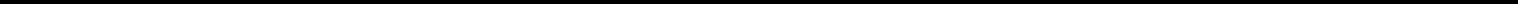 Отец:ФИО______________________________________________________________________________________Адрес места жительства___________________________________________________________________________________________Номер телефонауставом, с лицензией на осуществление образовательной деятельности, со свидетельством о государственной аккредитации, с образовательными программами и локальными актами, регламентирующими организацию и осуществление образовательной деятельности, правами и обязанностями обучающихся, режимом работы МОУ «Хохловская СОШ» ознакомлен(а).В соответствии со ст. 9 Федерального закона от 27.07.2006г. № 152-ФЗ «О персональных данных» предоставляю свои персональные данные и персональные данные моего ребенка и даю согласие на их обработку.Не возражаю против проверки представленных мною данных._______________	____________________________ «____» ________ 20__года(подпись)	(расшифровка подписи)С заявлением ознакомлен, на участие в индивидуальном отборе, с выбором профиля согласен: _____________ ____________________________ «____» _____ 20__ года                                     (подпись)	                                 (расшифровка подписи)Наименование критерияБаллы